SUTURDAY 11/12/2022---------------------------------------------------------------------------------------------------------------------------------------05:30			ON THE ROAD “Asterousia Mountains, Environmental report, climbing”              Ep. 9 (R)		A Car-centric travel show 06:00		ERT NEWS BULLETIN06:05		ERT - WEEKEND FROM 6		Informative News Program 	with Dimitris Kottaridis and Nina Kasimati - with news, 		stories, images and all this with a lot of humor. 10:00		ERT NEWS REPORT – SPORTS – WEATHER10:30		INFORMATIVE NEWS PROGRAM -  With Voula Malla12:00		ERT NEWS REPORT – SPORTS – WEATHER13:00 	MEMORIES FOSSILIZED DEEP INSIDE HER “Life under Occupation”		(New Episode)	This new documentary series of ERT3 records the memories of women who lived during the occupation and survived the horrors of the Second World War.14:00	HISTORY WALKS “Student protests” 					 (R)	A two episode documentary, on the Greek Civil War 1946 - 1949, 	one of the most tragic pages in Greek Hisory.  Marilena Katsimi.15:00	          ERT NEWS REPORT – SPORTS - WEATHER   16:00	          STONE YEARS 	Drama series, 1986 production Ep. 1,2	          The true story of Babi and Eleni, two leftists who were, during the Civil War           arrested,  tried and sentenced to prison, their child was born and raised in prison.17:30	          AS OF TODAY IN THE 20TH CENTURY  17:50	63rd THESSALONIKI INTERNATIONAL FILM FESTIVAL  	Ep. 9 	(R)18:00		I’AM STILL HERE - Romantic Comedy                                                  Ep. 45		(New Episode)		A young lady who is a hypochondriac, learns that she has only 		six months left to live.  	This will change her whole aspect on life.19:00		CLASSICAL GREEK CINEMA “Eros Accused” (Katigoroumenos o Eros)		Comedy, 1962 Production. With Labros Konstandaras, Giorgos Pantzas,		Anna Mantzourani, Pamphili Santorineou.”			21:00		ERT CENTRAL NEWS REPORT – SPORTS – WEATHER22:00	FLAME AND WIND “Floga kai Anemos” (With English Subtitles)   Ep.7   	(New Episode)	ERT - 12 ep. series The turbulent Love Story between George Papandreou and the actress Kyveli unfolds, in the glamourous worlds of Theater and  Politics. 23:00		THE NUMBERS –(The Buffoons)-(Ta Noumera)  (With English Subtitles) 		(New Episode) 	A mixture of comic situation, satire and musical dance spectacle.   Ep. 7		With Fivo Delivoria.00:30		CLASSICAL GREEK CINEMA “Eros Accused” (Katigoroumenos o Eros)		Comedy, 1962 Production. With Labros Konstandaras, Giorgos Pantzas, Anna Mantzourani.02:30	THE GREAT TOMORROW – Portraits of Tomorrow “Gifted Children” Ep. 12	Three families and an expert in differentiated education, Alexandros Papandreou,talk about the challenges facing such children. 		03:00		ERT NEWS REPORT – SPORTS - WEATHER  		(PRERECORDED)03:30		AS OF TODAY IN THE 20TH CENTURY  03:50		63rd THESSALONIKI INTERNATIONAL FILM FESTIVAL  	Ep. 10	(New Episode)04:00		MUSIC BOX  “The Music Box of the 50s”  Lakis Papadopoulos, Doros Dimosthenous. (R)		Penny Baltatzi. Musical Program with Nikos Portokaloglou and Rena Morfi. SUNDAY 11/13/2022--------------------------------------------------------------------------------------------------------------------------------------------06:00		SUNDAY AT THE VILLAGE AGAIN     “Holy Spirit of Serres”		(New Episode)		Travel series, visiting Villages, talking to people who live there 		about their lives, their habits and tradition. 07:30		ON THE ROAD “Konitsa, 4x4, canoe-kayak”     	(R) 		A Car-centric travel show. Not only for car and travel enthusiasts 		but anyone who enjoys action, and laughter. 08:00		GREEK ORTHODOX  CHURCH SERVICE			(LIVE)			DIRECT BROADCAST FROM THE CENTRAL CATHEDRAL OF ATHENS.10:30		39TH ORIGINAL ATHENS MARATHON.  			(LIVE)12:00		ERT NEWS REPORT – SPORTS - WEATHER13:00		SALT OF THE EARTH “Variation in the Musical Maps of Hellenism”    (R)		Traditional Greek Music show with Lampros Liavas. 15:00 		ERT NEWS REPORT – SPORTS – WEATHER16:00	STONE YEARS 	Drama series, 1986 production. Final Ep. 3,4 	          The true story of Babi and Eleni, two leftists who during the Civil War were          arrested,  tried and sentenced to prison, their child was born and raised in prison.17:30	AS OF TODAY IN THE 20TH CENTURY  17:50	63rd THESSALONIKI INTERNATIONAL FILM FESTIVAL  		Ep. 10   (R)18:00		I’AM STILL HERE - Romantic Comedy A young lady who is a hypochondriac, (New Episode)		learns that she has six months left to live.  This will change her whole aspect on life.19:00		THE NATIONAL SYMPHONY ORCHESTRA OF ERT CONCERT     A’ Broadcast.20:00		THE TIME MACHINE “Censorship and propaganda during the years of the Dictatorship”	(R) 21:00		ERT CENTRAL NEWS REPORT – SPORTS – WEATHER				22:00	ONE AUGUST NIGHT  (Mia Nixta ton Avgousto)  (English Subttles)    Ep. 7 	(New Episode)	Beloved author Victoria Hislop returns to Crete in this sequel of her bestseller,“The Island”.  August 25th 1957, the island of Spinaloga closes its leper colony. A moment of violence has devastating consequences on peoples daily lives.23:00	ATHLETIC SUNDAY 	A wrap up of all the athletic news every Sunday.01:00		CLASSICAL GREEK CINEMA “Lisa Has Run Away” (I Liza to Skase)		Comedy, 1959 Prod. Xenia Kalogeropoulou, Kostas Kakkavas, Dionysis Papagiannopoulos.02:30		MONOGRAM  “Manos Perrakis – Architect”    	(R)		Portraits of Esteemed Protagonists of the Greek Culture.03:00	ERT NEWS REPORT – SPORTS – WEATHER				(PRERECORDED)03:30	AS OF TODAY IN THE 20TH CENTURY03:50	63rd THESSALONIKI INTERNATIONAL FILM FESTIVAL  		Ep. 11	(New Episode)04:00		I AVLI TON CHROMATON – “Dedicated to Giorgo Katsaro” 	(R)		Musical Entertainment Program, with Athena Kabakoglou 	and Christos Nikolopoulos. MONDAY 11/14/2022---------------------------------------------------------------------------------------------------------------------------------------06:00		ERT NEWS BULLETIN06:05		CONNECTIONS 		Informative News Program Presented by Christina Vidou and Costas Papachlimintzos.10:00		ERT NEWS REPORT – SPORTS - WEATHER10:30		INFORMATIVE NEWS PROGRAM With Chrisoula Christophilea12:00		ERT NEWS REPORT – SPORTS - WEATHER	13:00		MORNING TIME WE MET (Proian se Idon ti Mesimvrian)  		(New Episode)		With  Fotis Sergoulopoulos and Jenny Melita. This New Magazino 		combines humor entertaining stories and provides viewers 		everything that interests them. 15:00		ERT NEWS REPORT – SPORTS - WEATHER16:00		CLASSICAL GREEK CINEMA  “You’ve Got to Keep Cool” (Propandos Psihremia)		Comedy, 1951 Prod. Starring:  Misis Fotopoulos, Dinos Iliopoulos, 		Anna Kyriakou, Spyros Patrikios, Lela Patrikiou.17:15		ON THE ROAD “Pinios, Canoe-Kayak, and Mountain Biking”                	(R)		A Car-centric travel show. Not only for car and travel enthusiasts 		but anyone who enjoys action, and laughter.17:50	63rd THESSALONIKI INTERNATIONAL FILM FESTIVAL  		Ep. 11    (R)  18:00		FIND THE ANSWEAR – GAME SHOW 		(New Episode)		Game show of knowledge, memory and observation – With Nikos Kouris.19:00		MOMS “Labros Fisfis, Anastasia Perraki, Vasiliki Millousi”        Ep. 16		(N. Episode)		The new season presents the experience Motherhood, and well-known Dads,		who talk about the changes fatherhood brought to their life. With Jenny Theona.20:00		THE AGE OF IMAGES “Greek National Museum of Contemporary Art-		(New Episode)		Statecraft-Forming the State” Katerina Gregos and the artists: Maria Varela, 		Vangelis Vlahos, Giorgos Gyzis, Alexis Fidetzis, Eirini Vourloumi.”21:00		ERT CENTRAL NEWS REPORT- SPORTS – WEATHER22:00	          PLATANOS WHAT A GREAT VILLAGE (My Greetings To Platano) Ep. 45	(New Episode)	          A strange will left by an eccentric old man pits his grandchildren against the villagers of the village Platanos.23:00		ACT LIKE YOU’RE   SLEEPING   (English Subtitles)        Ep. 15,16                         (New Episode)		Mystery Drama with Spyros Papadopoulos, Emily Koliandri, Fotini Baxevani.00:40		THE BOOK CLUB Giorge Archimandritis, presents classic works.    Ep. 1	(New Program)                        00:50		CUTTING EDGE “Stephen Miller -  Archeologist”  Part B’ With Viky Flessa 	     (New Episode)01:55	HISTORY WALKS “Student Protests ”   					(R)  	A two episode documentary, on the Greek Civil War 1946 – 1949. 	Marilena Katsimi.Tribute to Second World War.03:00		ERT NEWS REPORT – SPORTS – WEATHER		(PRERECORDED)03:30 	          AS OF TODAY IN THE 20TH CENTURY03:50	          63rd THESSALONIKI INTERNATIONAL FILM FESTIVAL  	Ep. 5		           (New Episode)04:00		ACT LIKE YOU’ER   SLEEPING    “English Subtitles”     Ep. 15,16        (R)		TUESDAY 11/15/2022---------------------------------------------------------------------------------------------------------------------------------------------05:40		THE BOOK CLUB Giorge Archimandritis, presents classic works.    Ep. 1 	(R)	(New Program)06:00		ERT NEWS BULLETIN06:05		CONNECTIONS 		Informative News Program Presented by Christina Vidou and Costas Papachlimintzos.10:00		ERT NEWS REPORT – SPORTS - WEATHER10:30		INFORMATIVE NEWS PROGRAM With Chrisoula Christophilea12:00		ERT NEWS REPORT – SPORTS - WEATHER13:00	          MORNING TIME WE MET (Proian se Idon ti Mesimvrian) 		(New Episode)		With  Foti Sergoulopoulo and Jenny Melita. 15:00		ERT NEWS REPORT – SPORTS - WEATHER16:00		CLASSICAL GREEK CINEMA “My Son-In-Law the Lawyer” (Gambros mou o Dikigoros)		Comedy, 1962 Prod. Starring:  Nikos Stavridis, Giorgos Pantzas, 		Mirka Kalatzopoulou, Beata Asimakopoulou.17:50		63rd THESSALONIKI INTERNATIONAL FILM FESTIVAL  	Ep. 12	(R) 18:00		FIND THE ANSWEAR – GAME SHOW 		(New Episode)		Game show of knowledge, memory and observation – With Nikos Kouris.19:00		TAIL TALES “Bees, Juliano Kaglis”   Ep. 16		(New Episode)		Animal welfare and the beautiful relationship found between humans and 		our beloved animal companions.20:00		LIFE IS ABOUT MOMENTS “ Giorgos Ninios – Actor”  		       Ep. 2  	(New Episode)		With Andreas Roditis.21:00	ERT CENTRAL NEWS REPORT- SPORTS – WEATHER22:00	          PLATANO WHAT A GREAT VILLAGE “My Greetings to Platano”      Ep.46	(New Episode)	          A strange will left by an eccentric old man pits his grandchildren against the villagers of the village Platanos.23:00	          REMEMBER WHEN (Our Best Years)	Comedy Series                     Ep. 54, 55. (New Episode)00:50	THE BOOK CLUB Giorge Archimandritis, presents classic works.    Ep. 2 	(New Program)01:00 		LIFE IS ABOUT MOMENTS “ Giorgos Ninios – Actor”  		With Andreas Roditis.02:00		I’AM STILL HERE - Romantic Comedy A young lady who is  	      Ep. 45 	(R)		a hypochondriac, 	learns that she has only six months to live.  		This will change her whole aspect on life.03:00		ERT NEWS REPORT – SPORTS – WEATHER		(PRERECORDED)03:40		AS OF TODAY IN THE 20TH CENTURY04:00	          REMEMBER WHEN (Our Best Years) – Comedy series.  Ep. 54,55    		(R)         WEDNESDAY 11/16/2022---------------------------------------------------------------------------------------------------------------------------------------------05:40		THE BOOK CLUB Giorge Archimandritis, presents classic works.    Ep. 2 	(R)	(New Program)06:00		ERT NEWS BULLETIN06:05		CONNECTIONS 		Informative News Program Presented by Christina Vidou and Costas Papachlimintzos.10:00		ERT NEWS REPORT – SPORTS - WEATHER10:30		INFORMATIVE NEWS PROGRAM With Chrisoula Christophilea12:00		ERT NEWS REPORT – SPORTS - WEATHER 13:00		MORNING TIME WE MET  (Proian se Idon tin Mesimvrian)  		(New Episode)		With  Fotis Sergoulopoulos and Jenny Melita. 15:00		ERT NEWS REPORT – SPORTS - WEATHER16:00		CLASSICAL GREEK CINEMA “ Journey of Love”(Taxidi me ton Erota) 		Comedy, 1959 Prod. 	Starring: Jenni Karezi, Labros Konstandaras, 		Kostas Kakkavas, Aleka Katseli, Dimitris Myrat. 18:00		FIND THE ANSWEAR – GAME SHOW 		     (New Episode)		Game show of knowledge, memory and observation – With Nikos Kouris.19:00		POP COOKING “Eleni Gerasimidou, Kalama Olives, Artichokes from Tinos, 	(N. Episode)		Flat Large sized Beans from Prespes, Florina. 	Ep. 31			Cook show featuring Greek products with Manoli Papoutsaki.20:00		ART WEEK  “Tribute to Mano Loizo: Margarita Zorbala, Myrsini Loizou.” Ep. 2(New Season)21:00		ERT CENTRAL NEWS REPORT- SPORTS – WEATHER22:00	PLATANOS WHAT A GREAT VILLAGE “My Greetings to Platano”   Ep.47  	(New Episode)A strange will left by an eccentric old man pits his grandchildren against the villagers of the village Platanos.23:00             MUSIC BOX  	“The Music Box of Takis Soukas”				(New Episode)		Musical Program with Nikos Portokaloglou and Rena Morfi. 01:00		ART WEEK  “Sascha Dario - Dancer” 	Ep.2  	(New Episode)		With Lena Aroni02:00		I’AM STILL HERE - Romantic Comedy A young lady who is                Ep. 46  (R)		a hypochondriac, 	learns that she has only six months to live.  		This will change her whole aspect on life.03:00		ERT NEWS REPORT – SPORTS – WEATHER		(PRERECORDED)03:40		AS OF TODAY IN THE 20TH CENTURY04:00	FLAME AND WIND “Floga kai Anemos” (With English Subtitles)       Ep. 7	(R)	ERT - 12 ep. series The turbulent Love Story between George Papandreou and the actress Kyveli unfolds, in the glamourous worlds of Theater and  Politics. THURSDAY 11/17/202205:00		THE AGE OF EMAGES “59th Venice Biennale: The Milk of Dreams – Part 2: Arsenale-		Palazzo Ducale and Anselm Kiefer- Academia and Anish Kapour- Palazzo Gracci and Marlene Duma. Cecilia Alemani- Janis Rafa – Bige Orer – Pavlo Makov – Adela Demetja”		A show about contemporary art. With Katerina Zaharopoulou.06:00		ERT NEWS BULLETIN06:05		CONNECTIONS 	Informative News Program : Christina Vidou and Costas Papachlimintzos.10:00		ERT NEWS REPORT – SPORTS – WEATHER10:30		INFORMATIVE NEWS REPORT  With Chrisoula Christophilea12:00	          ERT NEWS REPORT – SPORTS – WEATHER13:00		MORNING TIME WE MET (Proian se Idon) 		(New Episode)		With  Fotis Sergoulopoulos and Jenny Melita. This New Magazino combines humor		entertaining stories and 	provide viewers everything that interests them.15:00		ERT NEWS REPORT – SPORTS - WEATHER 16:00		CLASSICAL GREEK CINEMA  “My Brother the Lord ”  (O Adelfos mou o Lordos)		Comedy, 1966 Prod. With Giorgos Pantzas, Kostas Karras, Anna Iasovidou, 		Marika Krevvata, Giannis Gionakis.17:30		SEARCHING FOR THE LOST IMAGE “The Uprising of the Athens Polytechnic”18:00		FIND THE ANSWEAR – GAME SHOW 		(New Episode)		Game show of knowledge, memory and observation – With Nikos Kouris.19:00		POP COOKING “Ilias Mamalakis – Cretan Graviera cheese” Ep. 32		(New Episode)		– Lountza from Pitsilias – Melon from Argos.”			Cook show featuring Greek products with Manoli Papoutsaki.20:00		THE TIME MECHINE- The Dead of the1973 Athens Polytechnic Uprising and Junta Snipers. 21:00		ERT CENTRAL NEWS REPORT- SPORTS – WEATHER22:00 	PLATANOS WHAT A GREAT VILLAGE “My Greetings to Platano”    Ep. 48	(New Episode)23:00		365 MOMENTS “18 Months of Pre-trial Detention”	(New Episode)		How likely is it that someone innocent will go to Jail?	00:00		MEMORIES FOSSILIZED DEEP INSIDE HER  “Life Under Occupation”  Ep.2	(R)01:00		GREEK CINEMA  “Lefteris Dimakopoulos”		Social Drama 1993 Prod. Directed by Periklis Hoursoglou.		With:  Nikos Georgiadis, Maria Skoula, Nikos Orfanos, Manolis Mavromatakis.02:00		SMALL STORIES “The University Student” 2021 Production.		Giorgos Pyrpassopoulos, Giorgos Makris, Dimitris Kapetanakos, Stratis Dalagiorgos.		Directed by Vasilis Kalamakis.03:00		ERT NEWS REPORT – SPORTS – WEATHER		(PRERECORDED) 03:40		AS OF TODAY IN THE 20TH CENTURY04:00	ONE AUGUST NIGHT  (Mia Nixta tou Avgousto)  (English Subttles) Ep. 7  R	 ERT - 12 ep. series The turbulent Love Story between George Papandreou and the actress Kyveli unfolds, in the glamourous worlds of Theater and  Politics. FRIDAY 11/18/2022----------------------------------------------------------------------------------------------------------------------------------------05:00		365 MOMENTS “18 Months of Pre-trial Detention”	(R)		How likely is it that someone innocent will go to Jail?	                                    06:00		ERT NEWS BULLETIN06:05 		CONNECTIONS 	Informative News Program: Christina Vidou, Costas Papachlimintzos.10:00		ERT NEWS REPORT – SPORTS – WEATHER10:30		INFORMATIVE NEWS PROGRAM With Chrisoula Christophilea12:00	          ERT NEWS REPORT – SPORTS – WEATHER13:00		MORNING TIME WE MET (Proian se Idon) 		(New Episode)		With  Fotis Sergoulopoulos and Jenny Melita. This New Magazino combines humor		entertaining stories and 	provide viewers everything that interests them.15:00		ERT NEWS REPORT – SPORTS - WEATHER16:00 		CLASSICAL GREEK CINEMA  “The Tower of Knights” (O Pyrgos ton Ippoton)		Dramedy - 1952 Production. 	Starring: Petros Kyriakos, Mimis Fotopoulos, Dinos IliopoulosKostas Hatzicristos, Smaro Stefanidou, Smapoula Giouli.17:20	          I REMEMBER ERT Pays tribute to the Historc Uprising.18:00		FIND THE ANSWEAR – GAME SHOW Guests: Jerome Kaluta, Maria Petevi, (R)		Nikos Poursanidis and Areti Pashali.”					Game show of knowledge, memory and observation – With Nikos Kouris.19:00		SOMETHING SWEET “Greek Cheesecake and Whole Wheat Rolls Ep. 12		(New Episode)		with Raisin Paste”  		Cooking show focusing on one of life’s most important simple pleasures - Desserts20:00		MONOGRAM “Tasos Goudelis - Author, Critic, Cinematographer”        Ep. 8	(New Episode)		Portraits of Esteemed Protagonists of the Greek Culture20:30 	THE GREAT TOMORROW – Portraits of Tomorrow “Touching the Intangible” Ep. 1 ( R)	Greek Directors turn their lens to the future of Hellenism filming another Greece, that of Creation and Innovation.21:00 		ERT CENTRAL NEWS REPORT- SPORTS – WEATHER22:00	PLATANOS WHAT A GREAT VILLAGE “My Greetings to Platano”. Ep. 49	(N. Episode)	          Comedy. A strange will left by an eccentric old man pits 		his grandchildren against the villagers of the village Platanos23:00		I AVLI TON CHROMATON – “Dedicated to Stamati Gonidi”              Ep. 5		(New Episode)			Musical Entertainment Program, with Athena Kabakoglou and Christos Nikolopoulos.01:00		OUR LIMITS “A Documentary about the sport and the child, 		the parent and the triathlon”. 2020 Production02:20	I REMEMBER ERT Pays tribute to the Historc Uprising of 1973.03:00		ERT CENTRAL NEWS REPORT – SPORTS – WEATHER		(PRERECORDED)03:40		AS OF TODAY IN THE 20TH CENTURY04:00 		THE NUMBERS –The Buffoons- (Ta Noumera) (English Subtitles)   Ep. 7		(R) 		A mixture of comic situation, satire and musical dance spectacle. With Fivos Delivorias.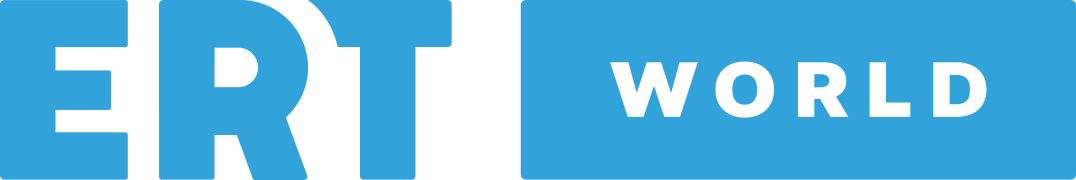 